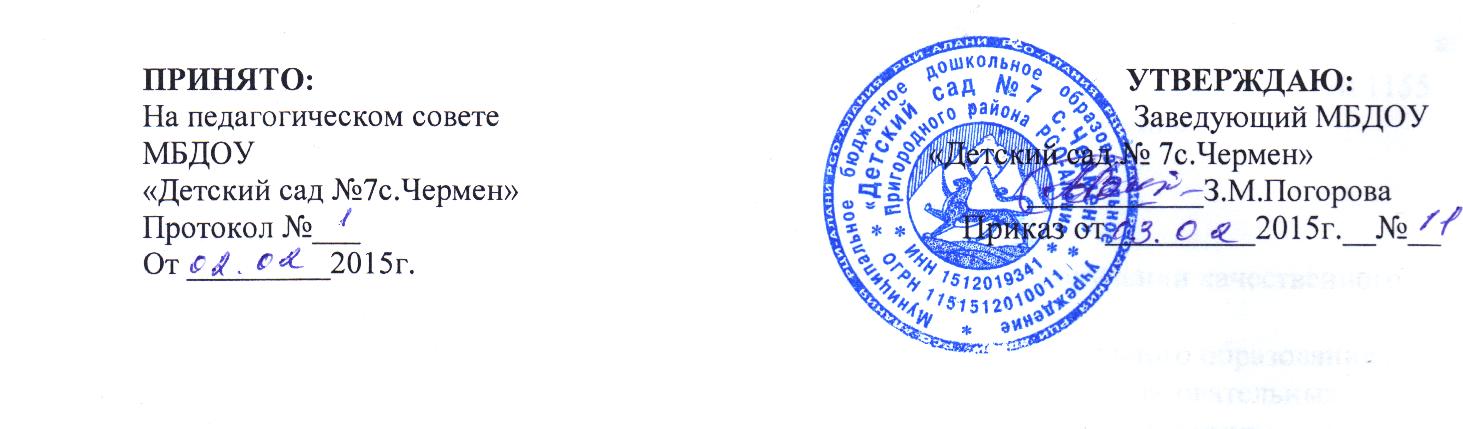 Положение о Группе, как структурном подразделениимуниципального бюджетного дошкольного образовательного учреждения «Детский сад №7с.Чермен»1. Общие положения           1.1. Настоящее положение разработано в соответствии с частью 2, 4 статьи 27 Закона «Об Образовании в Российской Федерации» 273-ФЗ от 29.12.2012, Федерального закона «Об основных гарантиях прав ребенка в Российской Федерации» № 124-ФЗ от 24.07.1998 (ред. От 02.12.2013 с изменениями вступившими в силу 13.12.2013, Приказа N 1014 от 30 августа 2013 Министерства образования и науки Российской Федерации «Об утверждении порядка организации и осуществления образовательной деятельности по основным общеобразовательным программам - образовательным программам дошкольного образования», Федеральным государственным образовательным стандартом дошкольного образования, Приказ № 1155 от 17.10.2013, Санитарно-эпидемиологическими требованиями к устройству, содержанию и организации режима работы в дошкольных образовательных организациях (СанПиН 2.4.1.3049-13от 15.05.2013 № 26 (глава Х1), приказом № 107 от 15.02.2012 «Порядок приема граждан в общеобразовательные учреждения", Конвенцией о правах ребенка принятой 1990 (ст. 18, 19). 1.2. Данное положение регулирует процесс создания и функционированияГруппы, как структурного подразделения (далее – Группы) с 3 до 7 лет на базе муниципального бюджетного дошкольного образовательного учреждения «Детский сад №7 с.Чермен» (далее Учреждение).1.3. Положение определяет направление деятельности группы (с 3 до 7 лет), обеспечивающее осуществление образовательной деятельности с учетом уровня, вида и направленности реализуемой общеразвивающей программы, формы обучения и режима пребывания воспитанников, взаимодействие участников образовательных отношений.1.4. Группа не является юридическим лицом и действует на основании Устава образовательной организации.1.5. В Группе общеразвивающей направленности осуществляется дошкольное образование в соответствии с образовательной программой образовательного учреждения, разрабатываемой им самостоятельно на основе примерной основной общеобразовательной программы дошкольного образования и Федеральным государственным образовательным стандартом дошкольного образования, приказ № 1155 от 17.10.2013 Министерства образования и науки Российской Федерации.2. Цели:- повышение социального статуса дошкольного образования;- обеспечение равенства возможностей для каждого ребенка в получении качественного дошкольного образования;- обеспечение государственных гарантий уровня и качества дошкольного образования на основе единства обязательных требований к условиям реализации образовательных программ дошкольного образования, их структуре и результатам их освоения;- сохранение единства образовательного пространства Российской Федерации относительно уровня дошкольного образования.2.1. Задачи:- охрана и укрепление физического и психического здоровья детей, в том числе эмоционального благополучия; - обеспечение равных возможностей для полноценного развития каждого ребенка в период дошкольного детства независимо от места жительства, пола, нации, языка, социального статуса, психофизических и других особенностей (в том числе ограниченных возможностей здоровья); - обеспечение преемственности целей, задач и содержания образования, реализуемых в рамках образовательных программ различных уровней (далее – преемственность основных образовательных программ дошкольного и начального общего образования); - создания благоприятных условий развития детей в соответствии с возрастными и индивидуальными особенностями и склонностями, развития способностей и творческого потенциала каждого ребенка как субъекта отношений с самим собой, другими людьми, взрослыми и миром; - объединение обучения и воспитания в целостный образовательный процесс на основе духовно-нравственных и социокультурных ценностей и принятых в обществе правил и норм поведения в интересах человека, семьи, общества; - формирование общей культуры личности детей, в том числе ценностей здорового образа жизни, развития социальных, нравственных, эстетических,интеллектуальных, физических качеств, инициативности, самостоятельности и ответственности ребенка, формирования предпосылок учебной деятельности;- обеспечение вариативности и разнообразия содержания Программ и организационных форм дошкольного образования, возможности формирования Программ различной направленности с учетом образовательных потребностей, способностей и состояния здоровья детей;- формирования социокультурной среды, соответствующей возрастным, индивидуальным, психологическим и физиологическим особенностям детей;- обеспечение психолого-педагогической поддержки семьи и повышения компетентности родителей (законных представителей) в вопросах развития иобразования, охраны и укрепления здоровья детей.3. Организация функционирования Группы общеразвивающей направленности.3.1. Группа создается в дошкольном образовательном учреждении,при наличии:- соответствующих условий для организации работы с детьми,- кадрового и программно-методического обеспечения,- психолого-педагогических требований к устройству образовательного учреждения, определяемых нормативно-правовыми актами Министерства образования Российской Федерации.3.2. Помещения Группы должны отвечать педагогическим, санитарно-гигиеническим требованиям, правилам пожарной безопасности.3.3. Группа общеразвивающей направленности функционирует на основании приказа руководителя Учреждения с указанием профиля и режима работы (в соответствии с договором об образовании между Учреждением и родителями (законными представителями)).3.4. Для открытия группы общеразвивающей направленности необходимы:- штатное расписание;- режим работы группы;- график работы работников группы;- Положение о группе, как структурном подразделении;- договор об образовании между участниками образовательных отношений (ДОУ и родителями (законными представителями) воспитанника);- заявление родителей (законных представителей);- должностные инструкции работников Группы.3.5.. Учреждение, имеющее в своем составе группы общеразвивающей направленности, несет ответственность во время образовательной деятельности за жизнь и здоровье детей, работников Группы, за соответствие форм, методов и средств организации возрастным и психофизическим возможностям детей.3.6. Группа обеспечивается кадрами: два воспитателя, младший воспитатель.3.7. Режим работы Группы – в режиме полного дня , (12 часовое пребывание), с 7.00-19.00, выходные – суббота и воскресенье.3.8. При организации режима пребывания детей в МБДОУ более 5-ти часов – организуется прием пищи с интервалом 3-4 часа, при организации режима пребывания детей до 5-ти часов – организуется однократный прием. При организации 8-10 часового пребывания – 4-х разовое питание. При 12-часовом пребывании - 4-х разовое питание, согласно режима дня регулируется санитарными нормами.3.9. При 12-часовом пребывании возможна организация, как отдельного полдника, так и уплотненного полдника с включением блюд ужина.3.10. Для обеспечения разнообразного и полноценного питания детей в МБДОУ и дома, родители получают информацию об ассортименте питания ребенка. В ежедневном меню указывается: наименование блюда, объем порций, замены блюд для детей с пищевыми аллергиями и сахарным диабетом.4. Комплектование Группы общеразвивающей направленности4.1. Порядок комплектования Группы настоящим Положением, Уставом МБДОУ.4.2. Прием в Группу осуществляется на основании заявления родителей (законных представителей), при наличии направления учредителя,руководитель Учреждения руководствуется интересами семьи, воспитывающей ребенка.4.3. В Группу принимаются дети от 3 до 7 лет; комплектование детей проводится по одновозрастному принципу, в августе месяце.4.4. Наполняемость группы устанавливается в соответствиитребованиями СанПиНа(2.4.1.3049-13) от 15.05.2013 № 26 .4.5. При приеме детей в группу администрация Учреждения обязанаознакомить родителей (законных представителей) с Уставомучреждения, с лицензией на осуществление образовательной деятельности, со свидетельством о государственной аккредитации, с образовательными программами и другими документами, регламентирующими организацию и осуществление образовательной деятельности, права и обязанности воспитанников.4.6. Отношения между Учреждением и родителями (законнымипредставителями) регулируются совместным договором об образовании, заключаемым в установленном порядке.4.7. На начало учебного года руководитель Учреждения издает приказ о комплектовании Группы, в конце учебного года – приказ о переводе детей в другую возрастную группу.5. Образовательная деятельность5.1. Содержание образовательного процесса в Группе осуществляется в соответствии с образовательной программой Учреждения.5.2. Воспитательно-образовательный процесс в Группе направлен наразностороннее развитие детей дошкольного возраста с учетом их возрастных и индивидуальных особенностей, в том числе достижение детьми дошкольного возраста уровня развития, необходимого и достаточного для успешного освоения ими образовательных программ начального общегообразования, на основе индивидуального подхода к детям дошкольного возраста и специфичных для детей дошкольного возраста видов деятельности.5.3. Организация образовательной деятельности Группы предусматривает создание условий для различных видов деятельности с учетом возрастныхособенностей, интересов и потребностей детей. 5.4. Продолжительность видов деятельности и режим работы в Группе организуется с учетом гигиенических требований к максимальной нагрузке на детей дошкольного возраста. 5.5. При организации работы с детьми используются следующие формы работы: индивидуальные, подгрупповые, групповые. 5.6. Отношения воспитанника и работников Группы строятся на основе сотрудничества, уважения личности воспитанника и предоставления ему свободы развития в соответствии с индивидуальными особенностями. 6. Права и обязанности участников образовательных отношений. 6.1. Участниками образовательных отношений в Группе являются воспитанники, родители (законные представители), воспитатели и другие специалисты. 6.2. Права, обязанности и социальные гарантии каждого работника Группы определяются законодательством Российской Федерации, должностными инструкциями, Трудовым договором, определяющим функциональные обязанности и квалификационные характеристики.6.3. Права и обязанности воспитанников и родителей (законных представителей) определяются локальными актами учреждения, договором об образовании (между МБДОУ и родителями (законными представителями). 6.4. К педагогической деятельности в Группе не допускаются лица лишенные права заниматься педагогической деятельностью в соответствии с вступившим в законную силу приговором суда; имеющие или имевшие судимость, подвергающиеся или подвергавшиеся уголовному преследованию (за исключением лиц, уголовное преследование в отношении которых прекращено по реабилитирующим основаниям) за преступления против жизни и здоровья, свободы, чести и достоинства личности (за исключением незаконного помещения в психиатрический стационар, клеветы и оскорбления), половой неприкосновенности и половой свободы личности, против семьи и несовершеннолетних, здоровья населенияи общественной нравственности, а также против общественной безопасности; имеющие неснятую или непогашенную судимость за умышленные тяжкие и особо тяжкие преступления; признанные недееспособными в установленном федеральным законом порядке; имеющие заболевания, предусмотренные перечнем, утверждаемым .федеральным органом исполнительной власти, осуществляющим функции по выработке государственной политики и нормативно-правовому регулированию в сфере здравоохранения, социального развития, труда и защиты 7. Управление и руководство 7.1. Непосредственное руководство деятельностью Группы осуществляет руководитель Учреждения. 7.2. Администрация Учреждения подотчетна в своей деятельности Учредителю. 7.3. Дошкольное учреждение руководствуется штатным расписанием, которое утверждается руководителем Учреждения. 7.4. Руководитель Учреждения определяет функциональные обязанности каждого работника Группы. 7.5. К педагогическим работникам Группы предъявляются требования, соответствующие квалификационной характеристике по должности.